П А М Я Т К А                             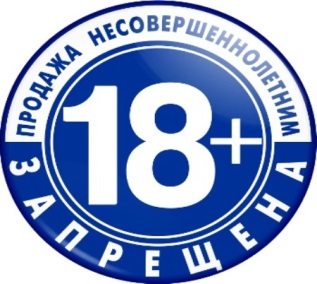 Основные правила для представителей торговли!Обучать сотрудников основам законодательства в сфере торговли и профессиональной этики.Размещать на постоянной основе в доступных для покупателей местах предупредительную информацию о запрете продажи алкоголя несовершеннолетним.Требовать документы, удостоверяющие личность и позволяющие установить возраст покупателей алкогольной продукции. Разрабатывать и внедрять внутреннюю политику/процедуры по ответственной продажи алкоголя.   В соответствии со ст. 16 Федерального закона от 22.11.1995 N 171-ФЗ             "О государственном регулировании производства и оборота  этилового спирта, алкогольной и спиртосодержащей продукции и об ограничении потребления (распития) алкогольной продукции" не допускается потребление (распитие) алкогольной продукции несовершеннолетними. Запрещается продажа табачной продукции несовершеннолетним и несовершеннолетними, вовлечение детей в процесс потребления табака путем покупки для них либо передачи им табачных изделий или табачной продукции, предложения, требования употребить табачные изделия или табачную продукцию любым способом (ч.1 ст. 4 Федерального закона "Об охране здоровья граждан  от воздействия окружающего табачного дыма и последствий потребления табака"                           от 23.02.2013 N 15-ФЗ).                                                                                                         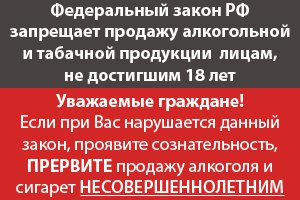 